Učenci 4. razredov so imeli  petek, 10. 4., športni dan z naslovom ORIENTACIJA. Tokrat so si kontrolne točke postavili in z zastavicami označili kar sami. Narisali so  tloris stanovanja in označili orientacijske točke. Pri vsaki točki  so določili telesno dejavnost z vajami RAZGIBALNE ABECEDE. Nekateri učenci so vključili kar celo družino in uživali so prav vsi.Benjamin, Matej in Jani iz 4.a  so nam poslali tudi fotografije s ŠPORTNEGA DNEVA.Jani je izkoristil lepo vreme in naredil traso kar v čudoviti okolici svojega doma.Matej in Benjamin pa sta orientacijske točke razporedila po celem stanovanju.Učiteljica Jana Rovšek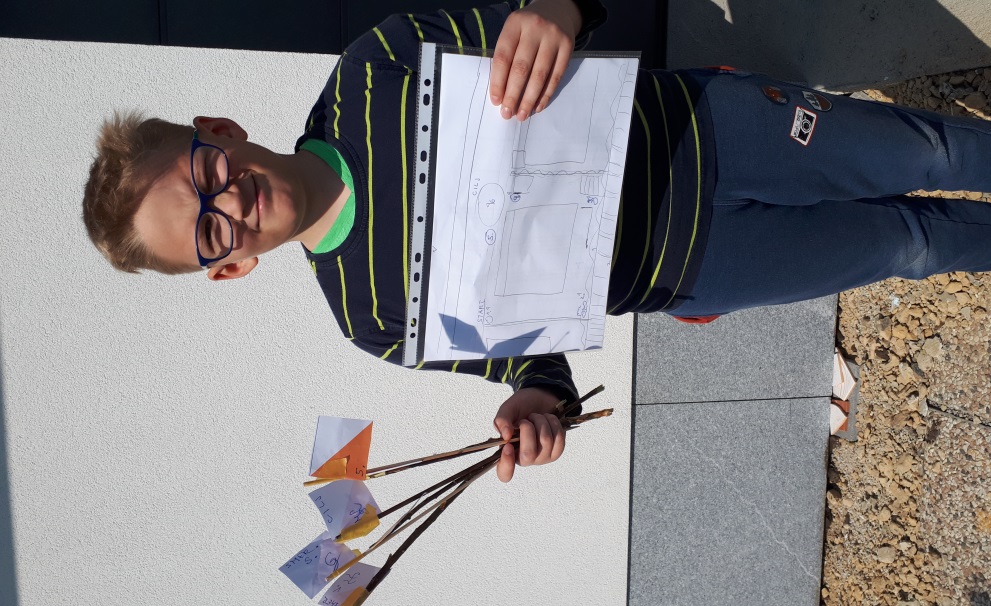 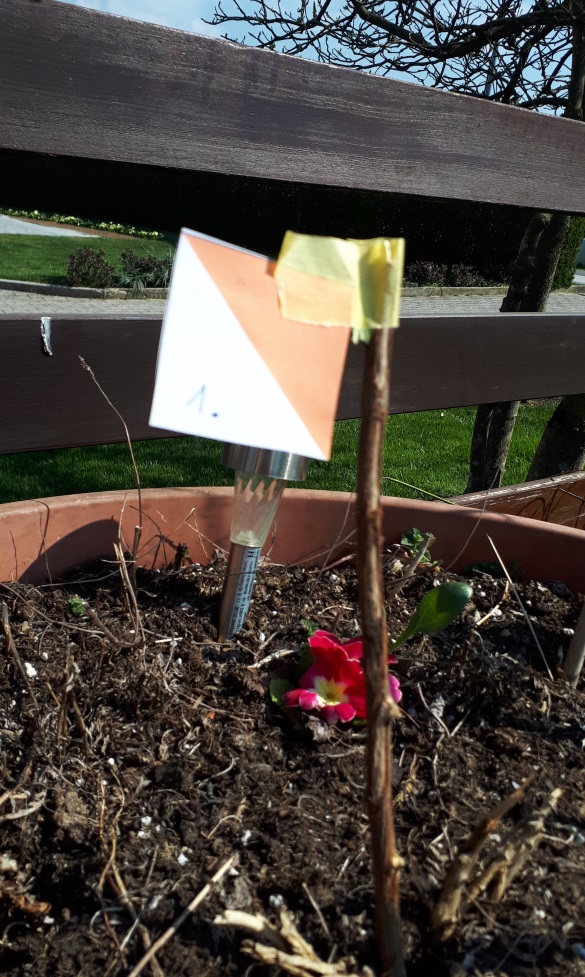 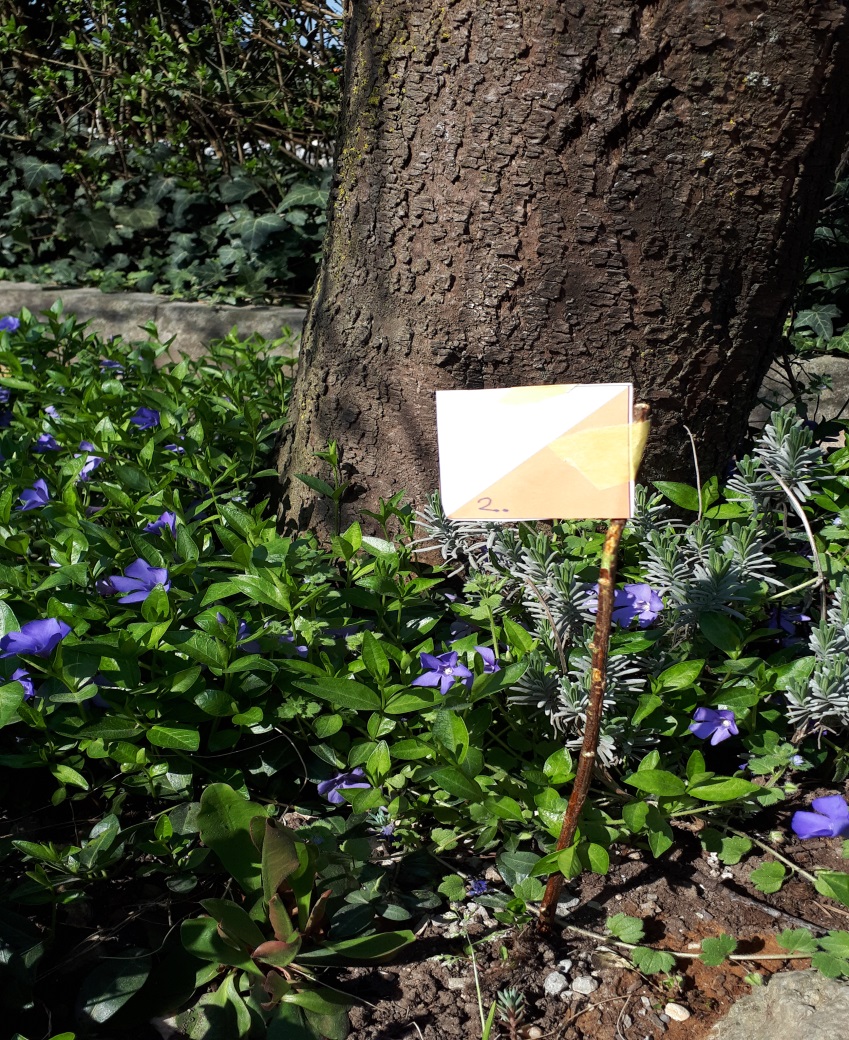 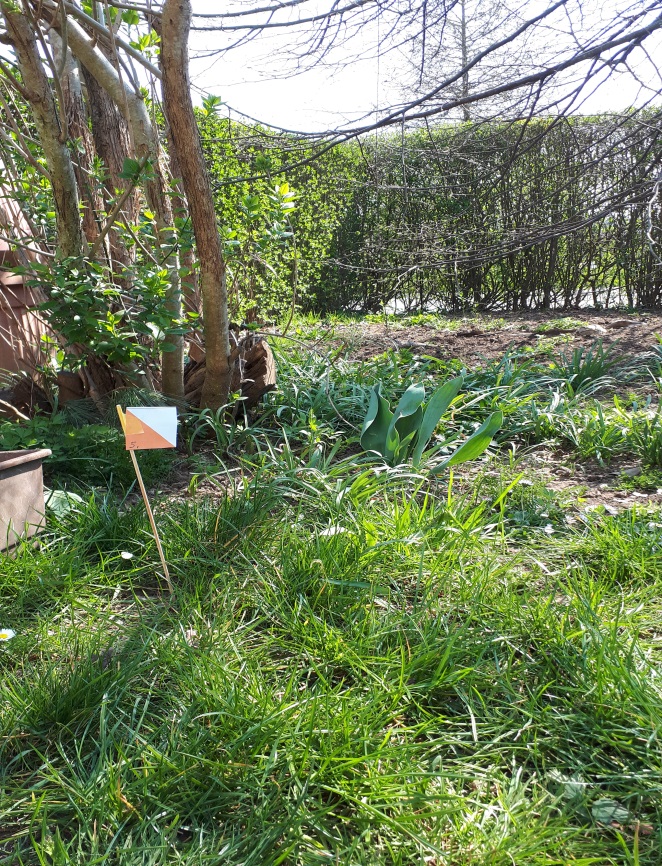 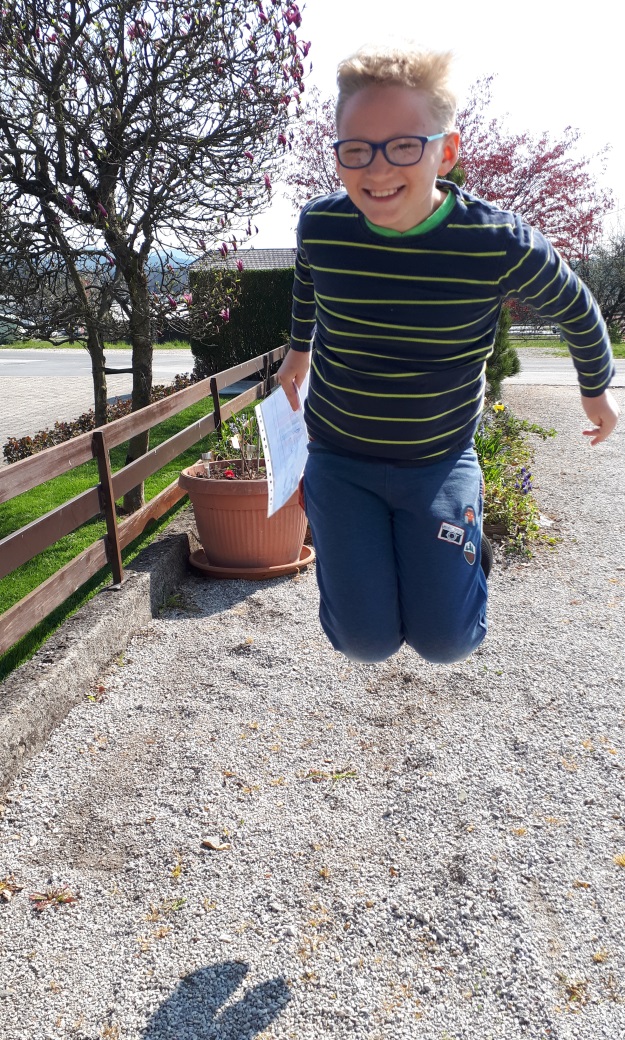 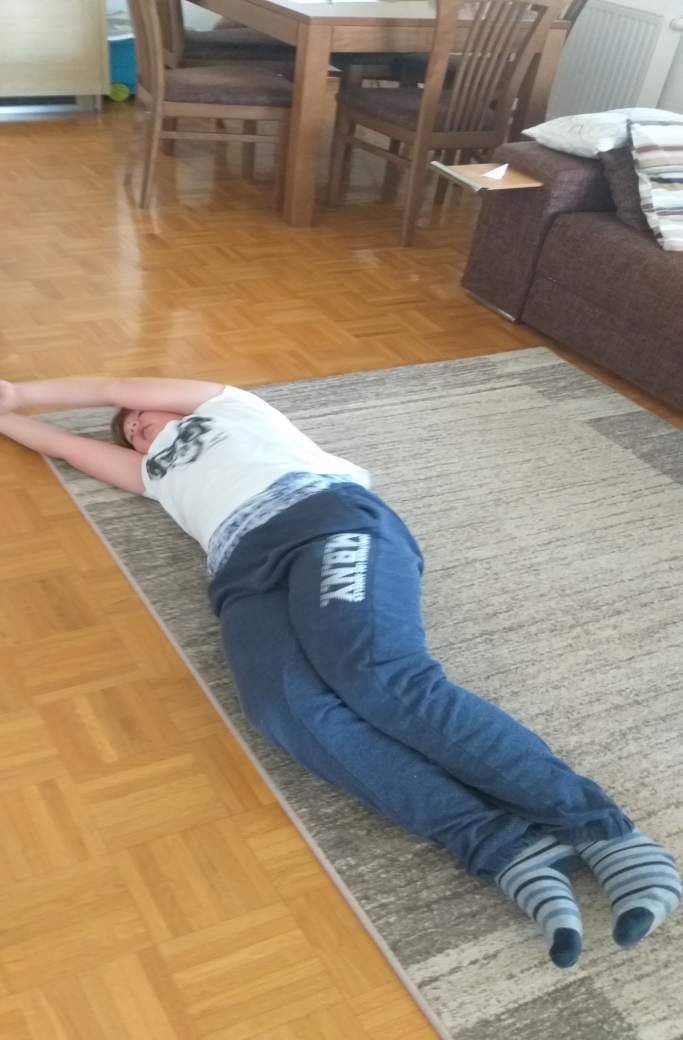 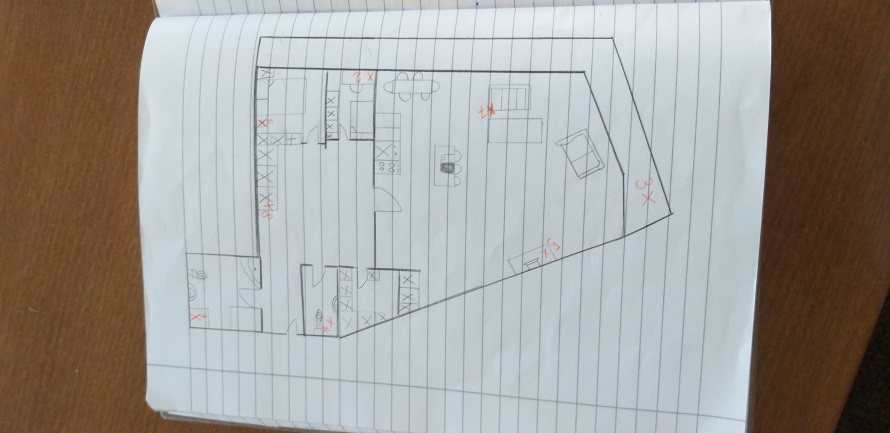 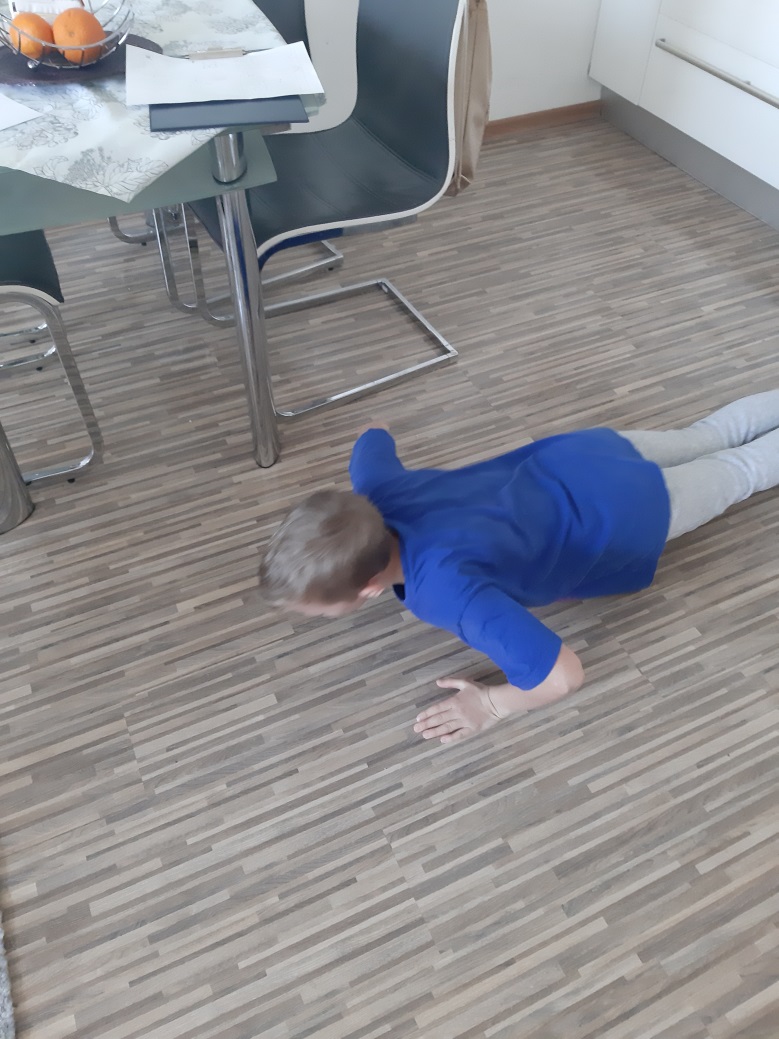 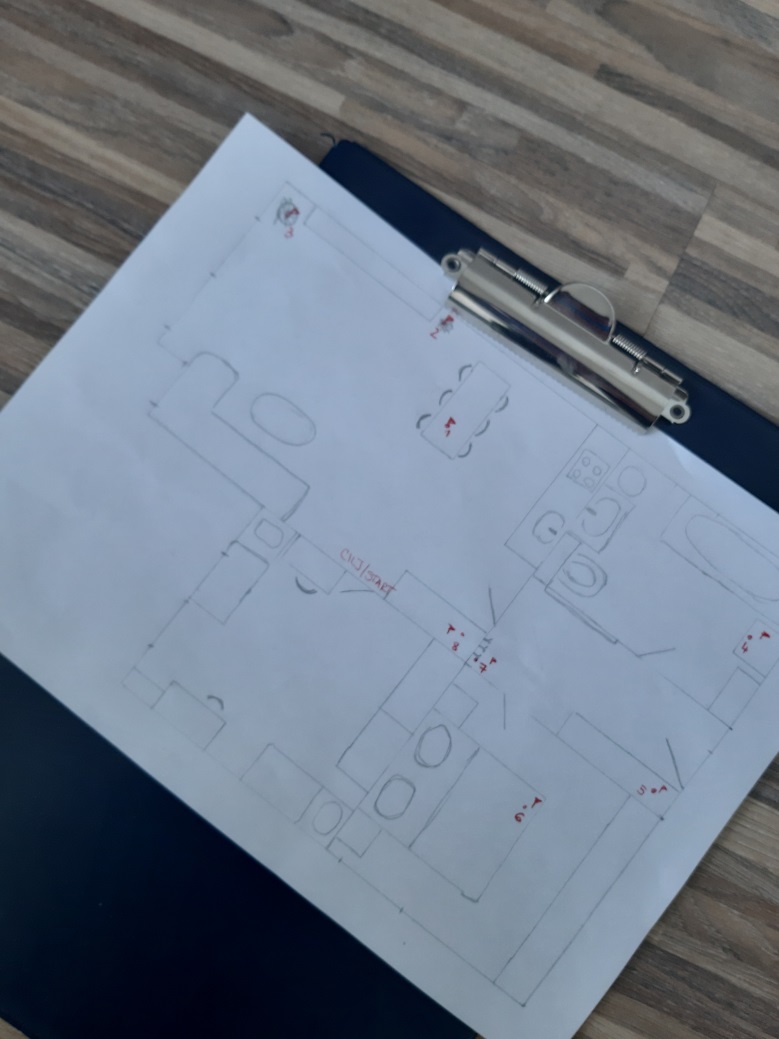 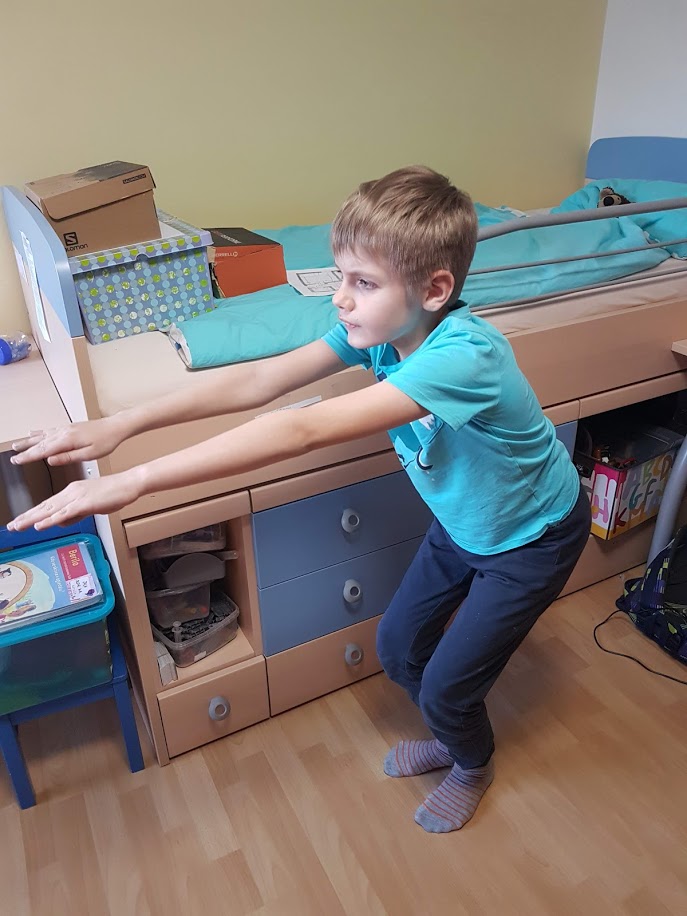 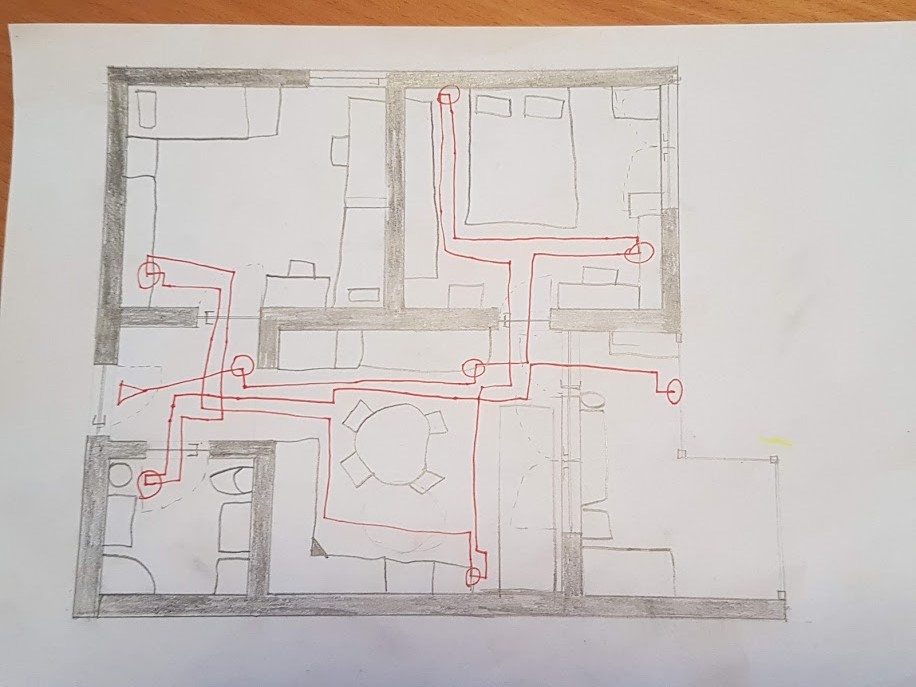 